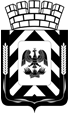 Администрация Ленинского городского округа 
Московской областиФИНАНСОВО-ЭКОНОМИЧЕСКОЕ УПРАВЛЕНИЕ
АДМИНИСТРАЦИИ ЛЕНИНСКОГО ГОРОДСКОГО ОКРУГА
МОСКОВСКОЙ ОБЛАСТИПриказОб утверждении типовой формы соглашения о предоставлении из бюджета Ленинского городского округа Московской области субсидии бюджетному или автономному учреждению Ленинского городского округа Московской области на иные цели В соответствии с пунктом 1 статьи 78.1 Бюджетного кодекса Российской Федерации и постановлением Правительства Российской Федерации от 22.02.2020 N 203 "Об общих требованиях к нормативным правовым актам и муниципальным правовым актам, устанавливающим порядок определения объема и условия предоставления бюджетным и автономным учреждениям субсидий на иные цели",ПРИКАЗЫВАЮ:1. Утвердить типовую форму Соглашения о предоставлении из бюджета Ленинского городского округа Московской области субсидии бюджетному или автономному учреждению Ленинского городского округа Московской области на иные цели. 2. Настоящий приказ вступает в силу с 1 января 2021 года и применяется при заключении соглашений о предоставлении из бюджета Ленинского городского округа Московской области субсидии бюджетному или автономному учреждению Ленинского городского округа Московской области на иные цели после 01 января 2021 года.3. Начальнику организационно-правового отдела Т.И. Русановой обеспечить размещение приказа в информационно-телекоммуникационной сети Интернет по адресу: http://www.adm-vidnoe.ru.4. Контроль за исполнением настоящего приказа оставляю за собой.Заместитель главы администрации-начальник Финансово-экономическогоуправления			                                                                       Л.В. КолмогороваУтвержденаприказом Финансово-экономического управления администрации Ленинского городского округа Московской области от 30.12.2020 №57    Типовая форма соглашенияо предоставлении из бюджета Ленинского городского округа Московской области субсидии бюджетному или автономному учреждению Ленинского городского округа Московской области на иные цели_____________________________________________________________________________, (наименование исполнительно-распорядительного органа, осуществляющего функции и полномочия учредителя в отношении муниципального бюджетного или автономного учреждения)которому как получателю средств бюджета Ленинского городского округа Московской области доведены лимиты бюджетных обязательств на предоставление субсидии в соответствии с абзацем вторым пункта 1 статьи 78.1 Бюджетного кодекса Российской Федерации, именуемый в дальнейшем «Учредитель», в лице __________________________________________________________________,(наименование должности, а также фамилия, имя, отчество (при наличии) руководителя Учредителя или уполномоченного им лица)действующего (ей) на основании______________________________________,(положение об органе власти, доверенность, приказ или иной документ, удостоверяющий полномочия)с одной стороны, и _________________________________________________,                    (наименование муниципального бюджетного или автономного учреждения)именуемое в дальнейшем «Учреждение», в лице __________________________________________________________________,(наименование должности, а также фамилия, имя, отчество (при наличии) руководителя Учреждения или уполномоченного им лица)действующего(ей) на основании ______________________________________,                                            (устав Учреждения или иной уполномочивающий документ)с другой стороны, далее именуемые «Стороны», в соответствии с абзацем вторым пункта 1 статьи 78.1 Бюджетного кодекса Российской Федерации, ____________________________________________________________________________,(наименование порядка определения объема и условия предоставления муниципальным и автономным учреждениям Ленинского городского округа Московской области субсидий на иные цели)утвержденным правовым актом исполнительно-распорядительного органа, осуществляющего  полномочия  главного  распорядителя  средств  бюджета,  регулирующим  порядок  предоставления  субсидии в соответствии с абзацем   вторым   пункта  1  статьи  78.1  Бюджетного  кодекса  Российской Федерации,  от  "__"  _________  20__  г. N ____________ (далее - Субсидия),заключили  настоящее  Соглашение  о нижеследующем.I. Предмет Соглашения1.1. Предметом настоящего Соглашения является предоставление Учреждению из бюджета Ленинского городского округа Московской области в 20__ году / 20__– 20__ годах  субсидии в целях:  1.1.1. достижения результата(ов) национального проекта__________________________________________________________________;                                (наименование национального проекта)1.1.2.________________________________________________________.(иная(ые) цель(и) предоставления Субсидии)II. Условия и финансовое обеспечение предоставления Субсидии2.1. Субсидия предоставляется Учреждению для достижения цели(ей), указанной(ых) в пункте 1.1 настоящего Соглашения.2.2. Субсидия предоставляется Учреждению в размере _______________                                                                                                 (сумма цифрами)                   (__________________) рублей __ копеек, в пределах лимитов бюджетных     (сумма прописью) обязательств, доведенных Учредителю как получателю средств бюджета Ленинского городского округа Московской области по кодам классификации расходов бюджета (далее - коды БК), по аналитическому коду Субсидии ____________, в следующем размере :                                                                                                (Код Субсидии)в 20__ году _____   (______________) рублей __ копеек по коду БК _______6;              (сумма цифрами) (сумма прописью)                                                                (код БК)в 20__ году _____   (______________) рублей __ копеек по коду БК _______6;              (сумма цифрами) (сумма прописью)                                                                (код БК)в 20__ году _____   (______________) рублей __ копеек по коду БК _______6;              (сумма цифрами) (сумма прописью)                                                                (код БК)2.3. Размер Субсидии рассчитывается в соответствии с Порядком предоставления субсидии.III. Порядок перечисления Субсидии3.1. Перечисление Субсидии осуществляется в установленном порядке:3.1.1. на лицевой счет, открытый Учреждению в Финансово-экономическом управлении администрации Ленинского городского округа Московской области) согласно графику перечисления Субсидии в соответствии с приложением N ____к настоящему Соглашению , являющимся неотъемлемой частью настоящего Соглашения;3.1.2. на счет, открытый Учреждению в _____________________________________(наименование кредитной организации) в срок ___ рабочих дней после проверки Учредителем следующих документов:3.1.2.1. ______________________________________________________;3.1.2.2. _____________________________________________________.IV. Взаимодействие Сторон4.1. Учредитель обязуется:4.1.1. обеспечить предоставление Учреждению Субсидии на цель(и), указанную(ые) в пункте 1.1 настоящего Соглашения;4.1.2. осуществлять проверку документов, направляемых Учреждением Учредителю в целях принятия последним решения о перечислении Субсидии, а также документов, указанных в пункте 3.1.2 настоящего Соглашения, на предмет соответствия указанных в них кассовых расходов цели(ям) предоставления Субсидии, указанной(ым) в пункте 1.1 настоящего Соглашения/приложении № ___ к настоящему Соглашению, в течение __ рабочих дней со дня поступления документов от Учреждения; 4.1.2.1. иных условий:4.1.2.1.1. устанавливать значения результатов предоставления Субсидии в соответствии с приложением N ___ к настоящему Соглашению, являющимся неотъемлемой частью настоящего Соглашению;4.1.2.1.2. ___________________________________________________.4.1.3. обеспечивать перечисление Субсидии на счет Учреждения, указанный в разделе VIII настоящего Соглашения;4.1.4. осуществлять контроль за соблюдением Учреждением цели(ей) и условий предоставления Субсидии, а также оценку достижения значений результатов предоставления Субсидии, установленных Порядком предоставления субсидии, и настоящим Соглашением, в том числе путем проведения плановых и внеплановых проверок. 4.1.5. утверждать Сведения об операциях с целевыми субсидиями на 20__ г. (далее - Сведения) по форме Сведений об операциях с целевыми субсидиями на 20__ г. (ф. 0501016), Сведения с учетом внесенных изменений не позднее __ рабочих дней со дня получения указанных документов от Учреждения в соответствии с пунктом 4.3.1 настоящего Соглашения;4.1.6. рассматривать предложения, документы и иную информацию, направленную Учреждением, в том числе в соответствии с пунктами 4.4.1 - 4.4.2 настоящего Соглашения, в течение __ рабочих дней со дня их получения и уведомлять Учреждение о принятом решении (при необходимости);4.1.7. направлять разъяснения Учреждению по вопросам, связанным с исполнением настоящего Соглашения, не позднее __ рабочих дней со дня получения обращения Учреждения в соответствии с пунктом 4.4.5 настоящего Соглашения;4.1.8. выполнять иные обязательства, установленные бюджетным законодательством Российской Федерации, Порядком предоставления субсидии и настоящим Соглашением:4.1.8.1. ______________________________________________________;4.1.8.2. ______________________________________________________.4.2. Учредитель вправе:4.2.1. запрашивать у Учреждения информацию и документы, необходимые для осуществления контроля за соблюдением Учреждением цели(ей) и условий предоставления Субсидии, установленных Порядком предоставления субсидии, и настоящим Соглашением в соответствии с пунктом 4.1.4 настоящего Соглашения;4.2.2. принимать решение об изменении условий настоящего Соглашения на основании информации и предложений, направленных Учреждением в соответствии с пунктом 4.4.2 настоящего Соглашения, включая уменьшение размера Субсидии, а также увеличение размера Субсидии, при наличии неиспользованных лимитов бюджетных обязательств, указанных в пункте 2.2 настоящего Соглашения, и при условии предоставления Учреждением информации, содержащей финансово-экономическое обоснование данных изменений;4.2.3. в случае выявления Учредителем или получения от органа финансового контроля информации о фактах нарушения Учреждением условий предоставления субсидии, фактах нецелевого использования субсидии Учреждением, Учредитель в течение 2 дней со дня выявления данного нарушения направляет Учреждению требование о ее возврате.4.2.4. принимать в установленном бюджетным законодательством Российской Федерации порядке решение о наличии или отсутствии потребности в направлении в 20__ году остатка Субсидии, не использованного в 20__ году, а также об использовании средств, поступивших в 20__ году Учреждению от возврата дебиторской задолженности прошлых лет, возникшей от использования Субсидии, на цель(и), указанную(ые) в пункте 1.1 настоящего Соглашения/приложении № __ к настоящему Соглашению, не позднее __ рабочих дней после получения от Учреждения следующих документов, обосновывающих потребность в направлении остатка Субсидии на цель(и), указанную(ые) в пункте 1.1 настоящего Соглашения/приложении № ___ к настоящему Соглашению:4.2.4.1. ______________________________________________________;4.2.4.2. ______________________________________________________;4.2.5. осуществлять иные права.4.3. Учреждение обязуется:4.3.1. направлять Учредителю до «__» ___________ 20__ г. документы, установленные пунктом 3.1.2 настоящего Соглашения;4.3.2. использовать Субсидию для достижения цели(ей), указанной(ых) в пункте 1.1 настоящего Соглашения, в соответствии с условиями предоставления Субсидии, установленными Порядком предоставления субсидии, и настоящим Соглашением;4.3.2.1. обеспечить достижение значений результатов предоставления Субсидии и соблюдение сроков их достижения, устанавливаемых в соответствии с пунктом 4.1.2.1 настоящего Соглашения;4.3.3. направлять по запросу Учредителя документы и информацию, необходимые для осуществления контроля за соблюдением цели(ей) и условий предоставления Субсидии в соответствии с пунктом 4.2.1 настоящего Соглашения, не позднее __ рабочих дней со дня получения указанного запроса;4.3.4. направлять Учредителю не позднее ____ рабочих дней, следующих за отчетным ____________________________, в котором была получена               (месяцем, кварталом, годом) Субсидия:4.3.4.1. отчет о расходах, источником финансового обеспечения которых является Субсидия, по форме в соответствии с приложением № ___ к настоящему Соглашению, являющимся неотъемлемой частью настоящего Соглашения; 4.3.4.2. отчет о достижении значений результатов предоставления Субсидии по форме в соответствии с приложением № ___ к настоящему Соглашению, являющимся неотъемлемой частью настоящего Соглашения;4.3.4.3. иные отчеты:4.3.4.3.1. _____________________________________________________;4.3.4.3.2. _____________________________________________________.4.3.5. устранять выявленный(е) по итогам проверки, проведенной Учредителем, факт(ы) нарушения цели(ей) и условий предоставления Субсидии, определенных Порядком предоставления субсидии, и настоящим Соглашением (получения от органа государственного финансового контроля информации о нарушении Учреждением цели(ей) и условий предоставления Субсидии, установленных Порядком предоставления субсидии и настоящим Соглашением), включая возврат Субсидии или ее части Учредителю в бюджет Ленинского городского округа Московской области, в течение __ рабочих дней со дня получения требования Учредителя об устранении нарушения;4.3.6. возвращать неиспользованный остаток Субсидии в доход бюджета Ленинского городского округа Московской области в случае отсутствия решения Учредителя о наличии потребности в направлении не использованного в 20__ году остатка Субсидии на цель(и), указанную(ые) в пункте 1.1 настоящего Соглашения/приложении № ___ к настоящему Соглашению, в срок до «__» ________ 20__ г.;4.3.7. выполнять иные обязательства, установленные бюджетным законодательством Российской Федерации, Порядком предоставления субсидии и настоящим Соглашением:4.3.7.1. ______________________________________________________;4.3.7.2. ______________________________________________________.4.4. Учреждение вправе:4.4.1. направлять Учредителю документы, указанные в пункте 4.2.4 настоящего Соглашения, не позднее __ рабочих дней, следующих за отчетным финансовым годом;4.4.2. направлять Учредителю предложения о внесении изменений в настоящее Соглашение, в том числе в случае выявления необходимости изменения размера Субсидии с приложением информации, содержащей финансово-экономическое обоснование данного изменения;4.4.3. направлять в 20__ году не использованный остаток Субсидии, полученный в соответствии с настоящим Соглашением, на осуществление выплат в соответствии с целью(ями), указанной(ыми) в пункте 1.1 настоящего Соглашения/приложении № ___ к настоящему Соглашению, на основании решения Учредителя, указанного в пункте 4.2.4 настоящего Соглашения;4.4.4. направлять в 20__ году средства, поступившие Учреждению от возврата дебиторской задолженности прошлых лет, возникшей от использования Субсидии, на осуществление выплат в соответствии с целью(ями), указанной(ыми) в пункте 1.1 настоящего Соглашения/приложении к настоящему Соглашению, на основании решения Учредителя, указанного в пункте 4.2.4 настоящего Соглашения;4.4.5. обращаться к Учредителю в целях получения разъяснений в связи с исполнением настоящего Соглашения;4.4.6. осуществлять иные права, установленные бюджетным законодательством Российской Федерации, Порядком предоставления субсидии и настоящим Соглашением:4.4.6.1. ______________________________________________________;4.4.6.2.______________________________________________________.V. Ответственность Сторон5.1. В случае неисполнения или ненадлежащего исполнения своих обязательств по настоящему Соглашению Стороны несут ответственность в соответствии с законодательством Российской Федерации.5.2. Иные положения об ответственности за неисполнение или ненадлежащее исполнение Сторонами обязательств по настоящему Соглашению:5.2.1. ________________________________________________________;5.2.2.________________________________________________________.VI. Иные условия6.1. Иные условия по настоящему Соглашению:6.1.1. ________________________________________________________;6.1.2. ________________________________________________________.VII. Заключительные положения7.1. Расторжение настоящего Соглашения Учредителем в одностороннем порядке возможно в случаях:7.1.1. прекращения деятельности Учреждения при реорганизации или ликвидации;7.1.2. нарушения Учреждением цели и условий предоставления Субсидии, установленных Порядком предоставления субсидии, и настоящим Соглашением;7.1.3.______________________________________________________ ;7.2. Расторжение Соглашения осуществляется по соглашению сторон, за исключением расторжения в одностороннем порядке, предусмотренного пунктом 7.1 настоящего Соглашения.7.3. Споры, возникающие между Сторонами в связи с исполнением настоящего Соглашения, решаются ими, по возможности, путем проведения переговоров с оформлением соответствующих протоколов или иных документов. При недостижении согласия споры между Сторонами решаются в судебном порядке.7.4. Настоящее Соглашение вступает в силу с даты его подписания лицами, имеющими право действовать от имени каждой из Сторон, но не ранее доведения лимитов бюджетных обязательств, указанных в пункте 2.2 настоящего Соглашения, и действует до полного исполнения Сторонами своих обязательств по настоящему Соглашению.7.5. Изменение настоящего Соглашения, в том числе в соответствии с положениями пункта 4.2.2 настоящего Соглашения, осуществляется по соглашению Сторон и оформляется в виде дополнительного соглашения, являющегося неотъемлемой частью настоящего Соглашения.7.6. Документы и иная информация, предусмотренные настоящим Соглашением, направляются Сторонами следующим(ми) способом(ами) :7.6.1. заказным письмом с уведомлением о вручении либо вручением представителем одной Стороны подлинников документов, иной информации представителю другой Стороны;7.6.2. ____________________________________________________ .7.7. Настоящее Соглашение заключено Сторонами в форме:7.7.1. электронного документа в государственной интегрированной информационной системе управления общественными финансами «Электронный бюджет» и подписано усиленными квалифицированными электронными подписями лиц, имеющих право действовать от имени каждой из Сторон настоящего Соглашения;7.7.2. бумажного документа в двух экземплярах, по одному экземпляру для каждой из Сторон. VIII. Платежные реквизиты СторонIX. Подписи СторонПриложение № 1    к типовой форме соглашения о предоставлении из бюджета Ленинского городского округа Московской области субсидии бюджетному или автономному учреждению Ленинского городского округа Московской области на иные цели Приложение № __к Соглашению от ___________ № ____ (Приложение №__ к Дополнительномусоглашению от _______№__) Перечень СубсидийПриложение № 2 к типовой форме соглашения о предоставлении из бюджета Ленинского городского округа Московской области субсидии бюджетному или автономному учреждению Ленинского городского округа Московской области на иные цели Приложение № __к Соглашению от ____________ № ______ (Приложение №__к Дополнительномусоглашению от __________№_____) 
График перечисления Субсидии(Изменения в график перечисления Субсидии)Приложение № 3 к типовой форме соглашения о предоставлении из бюджета Ленинского городского округа Московской области субсидии бюджетному или автономному учреждению Ленинского городского округа Московской области на иные цели Приложение № __к Соглашению от ____________ № ______ (Приложение №__к Дополнительномусоглашению от __________№_____) 
Отчет о расходах,источником финансового обеспечения которых является Субсидияна «__» ____________ 20__ г. Наименование Учредителя _____________________________________Наименование Учреждения _____________________________________Единица измерения: рубль (с точностью до второго десятичного знака)             Руководитель (уполномоченное лицо) ___________________________________ _________ ______________________                                                                                                                                                     (должность)       (подпись)    (расшифровка подписи)           «__» _________ 20__ г.Приложение № 4 к типовой форме соглашения о предоставлении из бюджета Ленинского городского округа Московской области субсидии бюджетному или автономному учреждению Ленинского городского округа Московской области на иные цели Приложение № __ к Соглашению от ____________ № ______(Приложение №__ к Дополнительному соглашению от _______№__) Отчето достижении значений результатов предоставления Субсидии1. Информация о достижении значений результатов предоставления Субсидии и обязательствах, принятых в целях их достиженияРуководитель (уполномоченное лицо)_______________________________________________________________________________                                                     (должность)                 (подпись)                  (расшифровка подписи)Исполнитель____________________________________________________________________________________________________                                               (должность)                        (фамилия, инициалы)                   (телефон)«__» ________ 20__ г.2. Сведения о принятии отчета о достижении значений результатов предоставления Субсидии11 1 Указывается в случае, если Субсидия предоставляется в целях достижения результатов национального проекта. В кодовой зоне указываются 4 и 5 разряды целевой статьи расходов федерального бюджета.2 При представлении уточненного отчета указывается номер корректировки (например, «1», «2», «3», «...»).3 Показатели граф 1 - 5 формируются на основании показателей граф 1 - 5, указанных в приложении к Соглашению, оформленному в соответствии с приложением № 2 к Типовой форме.4 Указываются в соответствии с плановыми значениями, установленными в приложении к Соглашению, оформленному в соответствии с приложением № 2 к Типовой форме, на соответствующую дату.5 Заполняется в соответствии с пунктом 2.2 Соглашения на отчетный финансовый год.6 Указываются значения показателей, отраженных в графе 3, достигнутые Учреждением на отчетную дату, нарастающим итогом с даты заключения Соглашения и с начала текущего финансового года соответственно.7 Перечень причин отклонений устанавливается финансовым органом.8 Указывается объем принятых (подлежащих принятию на основании конкурсных процедур и (или) отборов, размещения извещения об осуществлении закупки, направления приглашения принять участие в определении поставщика (подрядчика, исполнителя), проекта контракта) Учреждением на отчетную дату обязательств, источником финансового обеспечения которых является Субсидия.9 Указывается объем денежных обязательств (за исключением авансов), принятых Учреждением на отчетную дату, в целях достижения значений результатов предоставления Субсидии, отраженных в графе 11.10 Показатель формируется на 1 января года, следующего за отчетным (по окончании срока действия соглашения).11 Раздел 2 формируется Учредителем по состоянию на 1 января года, следующего за отчетным (по окончании срока действия Соглашения).12 Значение показателя формируется в соответствии с объемом денежных обязательств, отраженных в разделе 1, и не может превышать значение показателя графы 17 раздела 1.13 Указывается сумма, на которую подлежит уменьшению объем Субсидии (графа 18 раздела 1).14 Указывается объем перечисленной Учреждению Субсидии, подлежащей возврату в бюджет Ленинского городского округа Московской области.15 Указывается сумма штрафных санкций (пени), подлежащих перечислению в бюджет Ленинского городского округа Московской областиПриложение № 5к типовой форме соглашения о предоставлении из бюджета Ленинского городского округа Московской области субсидии бюджетному или автономному учреждению Ленинского городского округа Московской области на иные цели  Дополнительное соглашение о расторжении соглашенияо предоставлении из бюджета Ленинского городского округа Московской области субсидии бюджетному или автономному учреждению Ленинского городского округа Московской области на иные целиот «__» _________________ № _____г. _________________________(место заключения соглашения)«___» _____________ 20__г.	                                    № _________________    (дата заключения соглашения)	                                                         (номер соглашения) _________________________________________________________________, (наименование исполнительно-распорядительного органа, осуществляющего функции и полномочия учредителя в отношении муниципального бюджетного или автономного учреждения)которому как получателю средств бюджета Ленинского городского округа Московской области доведены лимиты бюджетных обязательств на предоставление субсидии на иные цели, именуемый в дальнейшем «Учредитель»,в лице ____________________________________________________________,(наименование должности, а также фамилия, имя, отчество (при наличии) руководителя Учредителя или уполномоченного им лица)действующего (ей) на основании______________________________________,(положение об органе власти, доверенность, приказ или иной документ)с одной стороны, и _________________________________________________,(наименование бюджетного или автономного учреждения)именуемое в дальнейшем «Учреждение», в лице __________________________________________________________________,(наименование должности, а также фамилия, имя, отчество (при наличии) руководителя Учреждения или уполномоченного им лица)действующего(ей) на основании ______________________________________,(устав Учреждения или иной уполномочивающий документ)с другой стороны, далее именуемые «Стороны», в соответствии с__________________________________________________________________,(документ, предусматривающий основание для расторжения Соглашения (при наличии), или пункт 7.2 Соглашения)заключили настоящее дополнительное соглашение о расторжении Соглашения о предоставлении из бюджета Ленинского городского округа Московской области бюджетному или автономному учреждению Ленинского городского округа Московской области субсидии на иные цели (далее - Соглашение, Субсидия).1. Соглашение расторгается с даты вступления в силу настоящего дополнительного соглашения о расторжении Соглашения.2. Состояние расчетов на дату расторжения Соглашения:2.1. бюджетное обязательство Учредителя исполнено в размере _____(___________________________________) рублей __ копеек по КБК ______;   (сумма прописью)                                                                                                          (код КБК)2.2. обязательство Учреждения исполнено в размере _________________ (________________) рублей ___ копеек предоставленной        (сумма прописью)субсидии иные цели;2.3. Учредитель в течение «__» дней со дня расторжения Соглашенияобязуется перечислить Учреждению сумму Субсидии в размере: ___________(___________________) рублей ___ копеек;      (сумма прописью)2.4. Учреждение в течение «__» дней со дня расторжения обязуетсявозвратить Учредителю Субсидии в размере ___________ (________________________________) рублей ___ копеек3;     (сумма прописью)2.5. _________________________________________________________.3. Стороны взаимных претензий друг к другу не имеют.4. Настоящее дополнительное соглашение вступает в силу с момента его подписания лицами, имеющими право действовать от имени каждой из Сторон.5. Обязательства Сторон по Соглашению прекращаются с момента вступления в силу настоящего дополнительного соглашения, за исключением обязательств, предусмотренных пунктами ________ Соглашения, которые прекращают свое действие после полного их исполнения.6. Иные положения настоящего дополнительного соглашения:6.1. настоящее дополнительное соглашение заключено Сторонами в форме электронного документа в государственной интегрированной информационной системе управления общественными финансами «Электронный бюджет» и подписано усиленными квалифицированными электронными подписями лиц, имеющих право действовать от имени каждой из Сторон настоящего дополнительного соглашения 6.2. настоящее дополнительное соглашение сформировано в форме электронного документа в государственной интегрированной информационной системе управления общественными финансами «Электронный бюджет» и подписано в форме бумажного документа;6.3. настоящее дополнительное соглашение составлено в форме бумажного документа в двух экземплярах, по одному экземпляру для каждой из Сторон;6.4. _________________________________________________________. 7. Платежные реквизиты Сторон IX. Подписи СторонПриложение № 6    к типовой форме соглашения о предоставлении из бюджета Ленинского городского округа Московской области субсидии бюджетному или автономному учреждению Ленинского городского округа Московской области на иные цели  Дополнительное соглашение к Соглашениюо предоставлении из бюджета Ленинского городского округа Московской области субсидии бюджетному или автономному учреждению Ленинского городского округа Московской области на иные целиот «__» _________________ № ___г. _________________________(место заключения соглашения)«___» _____________ 20__г.	                                         №_______________   (дата заключения соглашения)	                                                                     (номер соглашения) _________________________________________________________________, (наименование исполнительно-распорядительного органа, осуществляющего функции и полномочия учредителя в отношении муниципального бюджетного или автономного учреждения)которому как получателю средств бюджета Ленинского городского округа Московской области доведены лимиты бюджетных обязательств на предоставление субсидии на иные цели, именуемый в дальнейшем «Учредитель»,в лице ____________________________________________________________,(наименование должности, а также фамилия, имя, отчество (при наличии) руководителя Учредителя или уполномоченного им лица)действующего (ей) на основании______________________________________,                                                    (положение об органе власти, доверенность, приказ или иной документ)с одной стороны, и _________________________________________________,  (наименование бюджетного или автономного учреждения Ленинского городского округа Московской области)именуемое в дальнейшем «Учреждение», в лице __________________________________________________________________,(наименование должности, а также фамилия, имя, отчество (при наличии) руководителя Учреждения или уполномоченного им лица)действующего(ей) на основании ______________________________________,                            (устав Учреждения или иной уполномочивающий документ)с другой стороны, далее именуемые «Стороны», в соответствии пунктом 7.5 Соглашения о предоставлении из бюджета Ленинского городского округа Московской области субсидии бюджетному или автономному учреждению Ленинского городского округа Московской области на иные цели от _______№ ___ (далее – Соглашение)_____________________________________ (иные основания для заключения настоящего Дополнительного соглашения)заключили настоящее Дополнительное соглашение к Соглашению о нижеследующем.1. Внести в Соглашение следующие изменения:1.1. в преамбуле:1.1.1._______________________________________________________;1.1.2. ________________________________________________________;1.2. в разделе I «Предмет соглашения»:1.2.1. пункт 1.1.1 изложить в следующей редакции:«1.1.1. достижения результатов национального проекта ________________________________________________________________;»;(наименование национального проекта)1.2.2. пункт 1.1.2 изложить в следующей редакции:«1.1.2. _____________________________________________________.»;(иная(ые) цель(и) предоставления Субсидии)1.3. в разделе II «Условия и финансовое обеспечение предоставления Субсидии»:1.3.1. в пункте 2.2 слова «в размере _______________________________                                   (сумма цифрами)(_______________________) рублей __ копеек» заменить словами «в размере                 (сумма прописью)_______________ (_________________________________) рублей __ копеек»;            (сумма цифрами)           (сумма прописью)1.3.2. в абзаце ______ пункта 2.2. сумму Субсидии в 20__ году (_______________) (________________) рублей __ копеек - по коду БК ____(сумма цифрами)  (сумма прописью)                                           (код БК)увеличить/уменьшить на ___________ (______________) рублей __копеек;                                               (сумма цифрами)    (сумма прописью)1.4. в разделе III «Порядок перечисления Субсидии»:1..4.1. в пункте 3.1.1 слова «____________________________________»,заменить словами «________________________________________________»;1.4.2. в пункте 3.1.2 слова «_____________________________________»заменить словами «________________________________________________»;1.5. в разделе IV «Взаимодействие Сторон»:1.5.1.1. в пункте 4.1.2 слова «в течение ___ рабочих дней» заменить словами «в течение ___ рабочих дней»;1.5.1.2. в пункте 4.1.5 слова «в течение __ рабочих дней» заменить словами «в течение __ рабочих дней»;1.5.1.3. пункт 4.1.6 слова «не позднее __ рабочих дней» заменить словами «не позднее __ рабочих дней»;1.5.2.1. в пункте 4.2.3 слова «не позднее __ рабочих дней» заменить словами «не позднее __ рабочих дней»;1.5.3.1. в пункте 4.3.1 слова «до «__» 20__ г.» заменить словами «до «__» 20__ г.»;1.5.3.2. в пункте 4.3.3 слова «не позднее __ рабочих дней» заменить словами «не позднее __ рабочих дней»;1.5.3.3. в пункте 4.3.4 слова «не позднее ______ рабочих дней» заменить словами «не позднее __ рабочих дней», слова «следующих за отчетным ____________» заменить словами «следующих за отчетным______________»;                                   (месяцем, кварталом, годом)1.5.3.4. в пункте 4.3.5 слова «в течение __ дней» заменить словами «в течение __ дней»;1.5.3.5. в пункте 4.3.6 слова «в срок до «__» 20__ г.» заменить словами «в срок до «__» 20__ г.»;1.5.4.1. в пункте 4.4.1 слова «не позднее __ рабочих дней» заменить словами «не позднее __ рабочих дней»;1.6. Иные положения по настоящему Дополнительному соглашению:1.6.1. _______________________________________________________;1.6.2._______________________________________________________.1.7. раздел VIII «Платежные реквизиты Сторон» изложить в следующей редакции: «VIII. Платежные реквизиты Сторон1.8. приложение № ___ к Соглашению изложить в редакции согласно приложению № ___ к настоящему Дополнительному соглашению, которое является его неотъемлемой частью;1.9. дополнить приложением № ___ согласно приложению № ___ к настоящему Дополнительному соглашению, которое является его неотъемлемой частью;1.10. внести изменения в приложение № ___ к Соглашению в редакции согласно приложению № ___ к настоящему Дополнительному соглашению, которое является его неотъемлемой частью.2. Настоящее Дополнительное соглашение является неотъемлемой частью Соглашения.3. Настоящее Дополнительное соглашение, вступает в силу с даты его подписания лицами, имеющими право действовать от имени каждой из Сторон, и действует до полного исполнения Сторонами своих обязательств по настоящему Соглашению.4. Условия Соглашения, не затронутые настоящим Дополнительным соглашением, остаются неизменными.5. Настоящее Дополнительное соглашение заключено Сторонами в форме:5.1. электронного документа в государственной интегрированной информационной системе управления общественными финансами «Электронный бюджет» и подписано усиленными квалифицированными электронными подписями лиц, имеющих право действовать от имени каждой из Сторон настоящего Дополнительного соглашения;5.2. бумажного документа в двух экземплярах, по одному экземпляру для каждой из Сторон.   6. Подписи Сторон:от29.12.2020№57  г. _______________________     (место заключения соглашения) «____»_____________20__г.            № ___________________ (дата заключения соглашения)                (номер соглашения)Сокращенное наименованиеУчредителяСокращенное наименование УчрежденияНаименование УчредителяОГРН, ОКТМОНаименование УчрежденияОГРН, ОКТМОМесто нахождения:Место нахождения: ИНН/КППИНН/КПППлатежные реквизиты:Лицевой счет Платежные реквизиты:Сокращенное наименованиеУчредителяСокращенное наименованиеУчреждения _____________ / _______________      (подпись)                  (ФИО)_____________ / __________________      (подпись)                  (ФИО)№ п/пНаименование СубсидииНаправление расходования средств Субсидии Сведения о нормативных правовых актахКод по бюджетной классификации (по расходам бюджета Ленинского городского округа Московской области на предоставление Субсидии)Код по бюджетной классификации (по расходам бюджета Ленинского городского округа Московской области на предоставление Субсидии)Код по бюджетной классификации (по расходам бюджета Ленинского городского округа Московской области на предоставление Субсидии)Код по бюджетной классификации (по расходам бюджета Ленинского городского округа Московской области на предоставление Субсидии)Код Субсидии Сумма,в том числе по финансовым годам (руб.):Сумма,в том числе по финансовым годам (руб.):Сумма,в том числе по финансовым годам (руб.):№ п/пНаименование СубсидииНаправление расходования средств Субсидии Сведения о нормативных правовых актахкод главыраздел, подразделцелевая статьявид расходовКод Субсидии на 20__ годна 20__ годна 20__ год1234567891011121.2.КОДЫНаименование Учрежденияпо Сводному рееструНаименование Учредителяпо Сводному рееструНаименование федерального проекта <1>по БК <1>Вид документа(первичный - "0", уточненный - "1", "2", "3", "...") <2>Единица измерения: руб (с точностью до второго знака после запятой)Единица измерения: руб (с точностью до второго знака после запятой)Единица измерения: руб (с точностью до второго знака после запятой)по ОКЕИ383СубсидияСубсидияКод по бюджетной классификации3 Остаток Субсидии на начало текущего финансового годаОстаток Субсидии на начало текущего финансового годаПоступления5 Поступления5 Поступления5 ВыплатыВыплатыОстаток Субсидии на конец отчетного периодаОстаток Субсидии на конец отчетного периодаОстаток Субсидии на конец отчетного периоданаименование код Код по бюджетной классификации3 всегоиз них, разрешенный к использованию4  всего, в том числеиз бюджета Ленинского городского округа Московской областивозврат дебиторской задолженности прошлых лет6 всегоиз них: возвращено в бюджет Ленинского городского округа Московской областиВсего7 в том числе:в том числе:наименование код Код по бюджетной классификации3 всегоиз них, разрешенный к использованию4  всего, в том числеиз бюджета Ленинского городского округа Московской областивозврат дебиторской задолженности прошлых лет6 всегоиз них: возвращено в бюджет Ленинского городского округа Московской областиВсего7 требуется в направлении на те же цели8 Подлежитвозврату9 12345678910121314КОДЫпо состоянию на 1 ___ 20__ г.по состоянию на 1 ___ 20__ г.по состоянию на 1 ___ 20__ г.ДатаНаименование УчрежденияНаименование УчредителяНаименование федерального проекта1по БК Вид документа(первичный - "0", уточненный - "1", "2", "3", "...")2 Периодичность: месячная, квартальная, годоваяПериодичность: месячная, квартальная, годоваяПериодичность: месячная, квартальная, годоваяЕдиница измерения: руб.Единица измерения: руб.Единица измерения: руб.по ОКЕИ383Направление расходов3 Направление расходов3 Результат предоставления Субсидии3 Единица измерения3 Единица измерения3 Код строкиПлановые значения4 Плановые значения4 Размер Субсидии, предусмотренный Соглашением5 Фактически достигнутые значенияФактически достигнутые значенияФактически достигнутые значенияФактически достигнутые значенияФактически достигнутые значенияФактически достигнутые значенияОбъем обязательств, принятых в целях достижения результатов предоставления СубсидииОбъем обязательств, принятых в целях достижения результатов предоставления СубсидииНеиспользованный объем финансового обеспечения(гр. 9 - гр. 16)10 Направление расходов3 Направление расходов3 Результат предоставления Субсидии3 Единица измерения3 Единица измерения3 Код строкиПлановые значения4 Плановые значения4 Размер Субсидии, предусмотренный Соглашением5 на отчетную дату6 на отчетную дату6 отклонение от планового значенияотклонение от планового значенияпричина отклонения7 причина отклонения7 Объем обязательств, принятых в целях достижения результатов предоставления СубсидииОбъем обязательств, принятых в целях достижения результатов предоставления СубсидииНеиспользованный объем финансового обеспечения(гр. 9 - гр. 16)10 наименованиекод по БКРезультат предоставления Субсидии3 наименованиекод по ОКЕИКод строкис даты заключения Соглашенияиз них с начала текущего финансового годаРазмер Субсидии, предусмотренный Соглашением5 с даты заключения Соглашенияиз них с начала текущего финансового годав абсолютных величинах (гр. 7 - гр. 10)в процентах (гр. 12 / гр. 7 x 100%)коднаименованиеобязательств8 денежных обязательств9 Неиспользованный объем финансового обеспечения(гр. 9 - гр. 16)10 1234567891011121314151617180100в том числе:0200в том числе:Всего:Всего:Всего:Всего:Всего:Всего:Всего:Всего:Всего:Всего:Всего:Всего:Всего:Всего:Наименование показателяКод по бюджетной классификации федерального бюджетаКОСГУСуммаСуммаНаименование показателяКод по бюджетной классификации федерального бюджетаКОСГУс начала заключения Соглашенияиз них с начала текущего финансового года12345Объем Субсидии, направленной на достижение результатов12 Объем Субсидии, направленной на достижение результатов12 Объем Субсидии, потребность в которой не подтверждена13 Объем Субсидии, потребность в которой не подтверждена13 Объем Субсидии, подлежащей возврату в бюджет14 Сумма штрафных санкций (пени), подлежащих перечислению в бюджет15 Руководитель (уполномоченное лицо) Учредителя(должность)(подпись)(расшифровка подписи)Исполнитель(должность)(фамилия, инициалы)(телефон)Сокращенное наименование 
УчредителяСокращенное наименование УчрежденияНаименование УчредителяОГРН, ОКТМОНаименование УчрежденияОГРН, ОКТМОМесто нахождения:Место нахождения: ИНН/КППИНН/КПППлатежные реквизиты:Лицевой счет Платежные реквизиты:Сокращенное наименование УчредителяСокращенное наименованиеУчреждения _____________ / _______________      (подпись)                                  (ФИО)_____________ / __________________      (подпись)                                    (ФИО)Сокращенное наименование 
 УчредителяСокращенное наименование УчрежденияНаименование УчредителяОГРН, ОКТМОНаименование УчрежденияОГРН, ОКТМОМесто нахождения:Место нахождения: ИНН/КППИНН/КПППлатежные реквизиты: Лицевой счет Платежные реквизиты:Сокращенное наименование УчредителяСокращенное наименование Учреждения___________/_________________ (подпись)    (ФИО)___________/_________________ (подпись)    (ФИО)